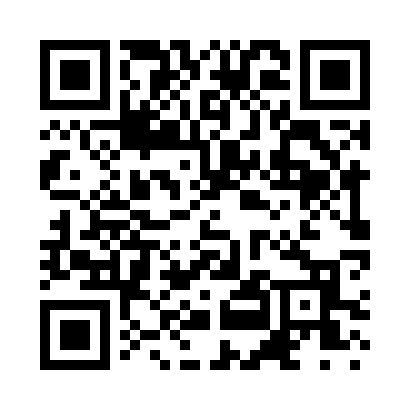 Prayer times for Baird Place, New Mexico, USAMon 1 Jul 2024 - Wed 31 Jul 2024High Latitude Method: Angle Based RulePrayer Calculation Method: Islamic Society of North AmericaAsar Calculation Method: ShafiPrayer times provided by https://www.salahtimes.comDateDayFajrSunriseDhuhrAsrMaghribIsha1Mon4:305:5112:584:398:049:252Tue4:315:5212:584:398:049:253Wed4:315:5212:584:398:049:254Thu4:325:5312:584:398:049:245Fri4:335:5312:584:398:049:246Sat4:335:5312:594:408:049:247Sun4:345:5412:594:408:039:248Mon4:345:5412:594:408:039:239Tue4:355:5512:594:408:039:2310Wed4:365:5612:594:408:039:2211Thu4:365:5612:594:408:029:2212Fri4:375:5712:594:418:029:2113Sat4:385:571:004:418:029:2114Sun4:395:581:004:418:019:2015Mon4:395:581:004:418:019:2016Tue4:405:591:004:418:019:1917Wed4:416:001:004:418:009:1918Thu4:426:001:004:418:009:1819Fri4:436:011:004:417:599:1720Sat4:436:011:004:417:599:1621Sun4:446:021:004:417:589:1622Mon4:456:031:004:417:579:1523Tue4:466:031:004:417:579:1424Wed4:476:041:004:417:569:1325Thu4:486:051:004:417:569:1226Fri4:496:051:004:417:559:1127Sat4:496:061:004:417:549:1128Sun4:506:071:004:417:549:1029Mon4:516:071:004:417:539:0930Tue4:526:081:004:417:529:0831Wed4:536:091:004:417:519:07